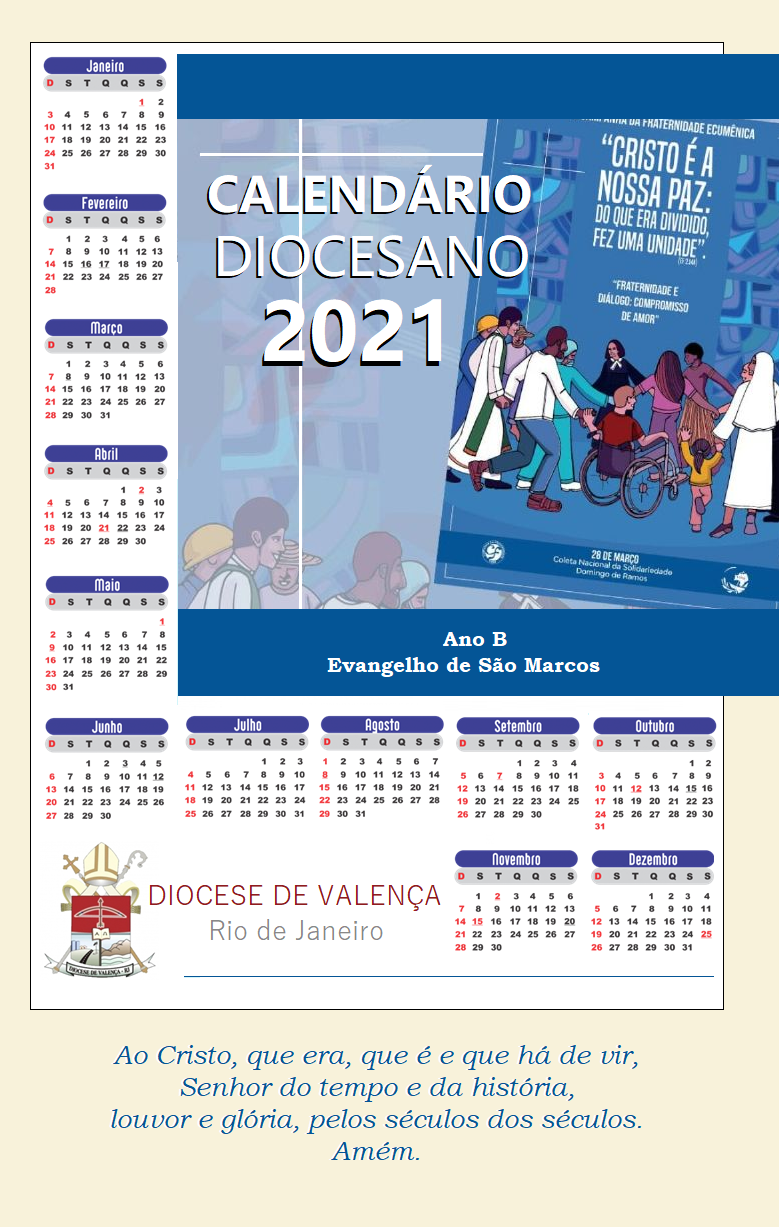 JANEIRO20 – SÃO SEBASTIÃO - padroeiro diocesano e de Três Rios, Monte D’ouro e Pentagna. FEVEREIRO02 – CDP – Coordenação Diocesana de Pastoral 05 – Formação Diocesana (Virtual) da CF/2020, 20h. 10 a 11 – Reunião dos Bispos, Leste 1 – Mosteiro São Bento (Rio)16 – Carnaval.17 – Quarta-feira de Cinzas / Abertura da CF/2021.20 – CDPA (Virtual).MARÇO02 – Reunião do Clero – Chácara Pentagna. 06 – Reunião da Equipe Diocesana da Pastoral Afro 13 – Reunião da Comissão Diocesana de Liturgia.19 – SÃO JOSÉ, padroeiro do Triângulo - Três Rios.20 – ROMARIA Diocesana a Aparecida - SP.22 – Encontro Diocesano (virtual) dos MESC’s - Ministros Extraordinários da Eucaristia23 – Reunião da Pastoral Familiar Diocesana (10h).27 – 96º Aniversário da Diocese de Valença27 e 28 – Encontro Vocacional Diocesano28 – Domingo de Ramos da Paixão.           COLETA DA SOLIDARIEDADE – Á ser realizada em todas as Missas e CelebraçõesABRIL01 – Missa dos Santos Óleos (9h) – Catedral02 – Paixão de Cristo.03 – VIGÍLIA PASCAL.04 – Páscoa da Ressurreição13 – CDP – Coordenação Diocesana de Pastoral     – Encontro Diocesano (virtual) dos Ministros da Palavra.19 – Confraternização pascal do Clero14 a 22 - 58º Assembleia Geral da CNBB, Aparecida, SP.24 e 25 – Encontro Vocacional DiocesanoMAIO13 – NOSSA SENHORA DE FÁTIMA, padroeira do Monte Castelo – Três Rios.15 – Reunião da Equipe Diocesana da Pastoral Afro      – 11º Simpósio Nacional da Família (virtual)     – Concentração Diocesana (Virtual) do Apostolado da Oração.19 – Reunião com os Coordenadores de Pastoral das Dioceses (9h), Mosteiro São Bento.22 – Encontro dos Setores de Juventude (Virtual)23 – Pentecostes29 e 30 – Encontro Vocacional Diocesano31 – Encontro Diocesano da Pastoral do Batismo JUNHO03 – CORPUS CHRISTI09 e 10 – Recolhimento dos padres por ocasião do Dia de Oração pela Santificação do Clero. 11 – SAGRADO CORAÇÃO DE JESUS (Solenidade)13 – SANTO ANTÔNIO, padroeiro de Sapucaia, M. Pereira, Vila Salutaris – P. do Sul e Conservatória.16-17 – Reunião dos Bispos, Leste 1 – Mosteiro São Bento19 – Reunião da Comissão Diocesana de Liturgia.29 – SÃO PEDRO E SÃO PAULO, padroeiro de Paraíba do Sul.26 e 27 – Encontro Vocacional DiocesanoJULHO03 – Reunião da Pastoral Familiar Diocesana (10h).08 – SANTA ISABEL RAINHA DE PORTUGAL, padroeira de Santa Isabel do Rio Preto.24 e 25 – Encontro Vocacional DiocesanoAGOSTO08 a 14 – Semana Nacional da FAMÍLIA (Virtual)15 – NOSSA SENHORA DA GLÓRIA, padroeira da Catedral e de Governador Portela.17 – CDP – Coordenação Diocesana de Pastoral. 23 – SANTA ROSA DE LIMA, padroeira de Benfica -Valença.23 a 27 – RETIRO Anual do Clero, Petrópolis-RJ.27 – XVIº Congresso Nacional da Pastoral Familiar, Florianópolis - SC.28 e 29 – Encontro Vocacional Diocesano30 – Encontro Diocesano da Pastoral do Batismo SETEMBRO03 a 05 – Encontro Nacional de Revitalização da Pastoral Juvenil 03 - Reunião da Pastoral Familiar Diocesana (10h).08 – NOSSA SENHORA DO MONTE SERRAT, padroeira de Monte Serrat (Cdor. Levy Gasparian)  NOSSA SENHORA DO PATROCÍNIO, padroeira de Barão de Juparanã.11 - Reunião da Equipe Diocesana da Pastoral Afro 18 – Reunião da Comissão Diocesana de Liturgia.22-23 – Reunião dos Bispos, Leste 1 – Mosteiro São Bento.25 – IXª ASSEMBLEIA DIOCESANA DE PASTORAL /Abertura do Ano da Palavra.25 e 26 – Encontro Vocacional DiocesanoOUTUBRO01 – SANTA TEREZINHA DO MENINO JESUS, padroeira de Parapeúna.01 a 08 – Semana Nacional da Vida08 – Dia do Nascituro12 – NOSSA SENHORA APARECIDA, padroeira de Cdor. Levy Gasparian, Vila Aparecida- Sapucaia e Aparecida - Valença.15 – SANTA TEREZA D’ÁVILA, padroeira de Rio das Flores.16 – Concentração Diocesana do Apostolado da Oração – Local confirmar.15-17 – Congresso Missionário Regional, Nova Friburgo (À confirmar)30 e 31 – Encontro Vocacional Diocesano31 – DNJ – Dia Nacional da Juventude, Paty do Alferes. NOVEMBRONo decorrer deste mês acontecerão as Concentrações Regionais dos Círculos Bíblicos e Abertura do ANO DIOCESANO DA PALAVRA nos Regionais.02 – Finados06 – Reunião da Pastoral Familiar Diocesana (10h)     – Romaria das Comunidades Negras a Aparecida do Norte09 – CDP – Coordenação Diocesana de Pastoral 14 – JORNADA MUNDIAL DO POBRE18 – Reunião dos Bispos, Leste 1 – Sumaré, Rio.18-20 – Assembleia do Regional Leste 1 – Sumaré, Rio.20 – Dia da Consciência Negra21 – CRISTO REI / JDJ – Jornada Diocesana da Juventude27 e 28 – Encontro Vocacional DiocesanoDEZEMBRO01 – Dia Mundial de Luta contra Aids.08 – NOSSA SENHORA DA CONCEIÇÃO, padroeira de Avelar, Paty do Alferes e Vassouras.13 – SANTA LUZIA, padroeira de Vila Isabel – Três Rios.25 – Natal do SenhorConfraternização natalina dos padres – Local e dia a definir. 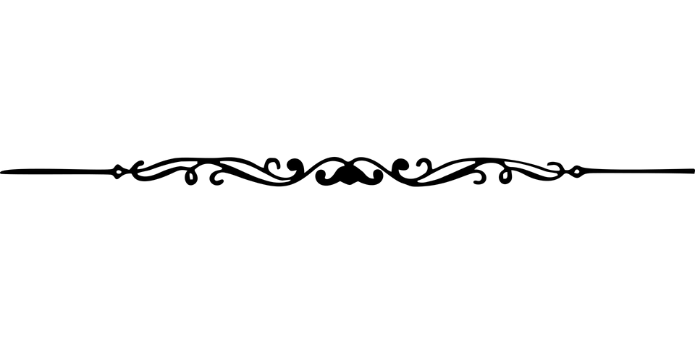 Obs: Tudo o que está em NEGRITO requer a presença de todos os padres.